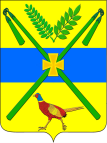 АДМИНИСТРАЦИЯ ЧЕЛБАССКОГО СЕЛЬСКОГО ПОСЕЛЕНИЯКАНЕВСКОГО РАЙОНАПОСТАНОВЛЕНИЕот 28.12.2018                                                                                             № 199станица ЧелбасскаяО внесении изменений в постановление администрации Челбасского сельского поселения Каневского района от 1 сентября 2017 года № 106 «Об утверждении муниципальной программы «Обеспечение реализации функций муниципального образования, связанных с муниципальным управлением» на 2018-2020 годы»В соответствии с Федеральным законом от 06 октября 2003 года № 131-ФЗ «Об общих принципах организации местного самоуправления в Российской Федерации», со статьей 179 Бюджетного кодекса Российской Федерации, постановлением администрации Челбасского сельского поселения Каневского района от 21 августа 2017 года № 97 «Об утверждении Перечня муниципальных программ администрации Челбасского сельского поселения Каневского района», в целях обеспечения реализации функций администрации Челбасского сельского поселения Каневского района связанных с муниципальным управлением                  п о с т а н о в л я ю:Внести в постановление администрации Челбасского сельского поселения Каневского района от 1 сентября 2017 года № 106 «Об утверждении муниципальной программы «Обеспечение реализации функций муниципального образования, связанных с муниципальным управлением» на 2018-2020 годы» следующие изменения:- параграф 10 Паспорта муниципальной программы муниципального образования Челбасское сельское поселение Каневского района «Обеспечение реализации функций муниципального образования, связанных с муниципальным управлением» на 2018-2020 годы» изложить в следующей редакции:- таблицу № 2 изложить в следующей редакции:«ПЕРЕЧЕНЬ ОСНОВНЫХ МЕРОПРИЯТИЙ МУНИЦИПАЛЬНОЙ ПРОГРАММЫ «Обеспечение реализации функций муниципального образования, связанных с муниципальным управлением» на 2018-2020 годаТаблица № 2»;- таблицу № 3 изложить в следующей редакции:«Финансирование мероприятий муниципальной программы предполагается осуществлять за счет средств бюджета Челбасского сельского поселения Каневского района согласно Приложению, к программе и сводной таблице №3       Таблица № 3».2. Постановление администрации Челбасского сельского поселения Каневского района от 23 октября 2018 года № 153 «О внесении изменений в постановление администрации Челбасского сельского поселения Каневского района от 1 сентября 2017 года № 106 «Об утверждении муниципальной программы «Обеспечение реализации функций муниципального образования, связанных с муниципальным управлением» на 2018-2020 годы»» признать утратившим силу.3. Общему отделу администрации Челбасского сельского поселения Каневского района (Скрыпникова Р.П.) разместить настоящее постановление на официальном сайте Челбасского сельского поселения Каневского района в информационно-телекоммуникационной сети «Интернет» (http://www.chelbasskaya.ru/).4. Контроль за выполнением настоящего постановления возложить на заместителя главы, начальника общего отдела администрации Челбасского сельского поселения Каневского района Ю.Н.Русого 5. Постановление вступает в силу со дня его подписания.Глава Челбасского сельского поселенияКаневского района                                                                                     А.В.КозловОбъемы бюджетных ассигнований муниципальной программы, источник финансированияОбщий объем финансирования программы на 2018-2020 годы составляет 3323,9 тыс. рублей, в том числе:2018 год – 1252,1 тыс. руб.2019 год – 1045,8 тыс. руб.2020 год – 1026,0 тыс. руб.источник финансирования – средства бюджета Челбасского сельского поселения.№п/пНаименование мероприятияИсточники финансированияОбъем финансирования,Всего(тыс. руб.)в том числе по годамв том числе по годамв том числе по годамНепосредственный результат мероприятияУчастник муниципальной программы (муниципальный заказчик,)№п/пНаименование мероприятияИсточники финансированияОбъем финансирования,Всего(тыс. руб.)2018 г.2019 г.2020 г.1234567891.Основное мероприятие № 1«Осуществление функций территориальных органов общественного самоуправления»в том числе: осуществление функций территориальных органов общественного самоуправлениясоциальное обеспечение и иные выплаты населениювсего681,6220,8220,8240,0Финансовое обеспечение деятельности руководителей территориальных органов общественного самоуправленияАдминистрация Челбасского сельского поселения Каневского района1.Основное мероприятие № 1«Осуществление функций территориальных органов общественного самоуправления»в том числе: осуществление функций территориальных органов общественного самоуправлениясоциальное обеспечение и иные выплаты населениюместный бюджет681,6220,8220,8240,0Финансовое обеспечение деятельности руководителей территориальных органов общественного самоуправленияАдминистрация Челбасского сельского поселения Каневского района1.Основное мероприятие № 1«Осуществление функций территориальных органов общественного самоуправления»в том числе: осуществление функций территориальных органов общественного самоуправлениясоциальное обеспечение и иные выплаты населениюкраевой бюджет0,00,00,00,0Финансовое обеспечение деятельности руководителей территориальных органов общественного самоуправленияАдминистрация Челбасского сельского поселения Каневского района1.Основное мероприятие № 1«Осуществление функций территориальных органов общественного самоуправления»в том числе: осуществление функций территориальных органов общественного самоуправлениясоциальное обеспечение и иные выплаты населениюфедеральный бюджет0,00,00,00,0Финансовое обеспечение деятельности руководителей территориальных органов общественного самоуправленияАдминистрация Челбасского сельского поселения Каневского района1.Основное мероприятие № 1«Осуществление функций территориальных органов общественного самоуправления»в том числе: осуществление функций территориальных органов общественного самоуправлениясоциальное обеспечение и иные выплаты населениювнебюджетные источники0,00,00,00,0Финансовое обеспечение деятельности руководителей территориальных органов общественного самоуправленияАдминистрация Челбасского сельского поселения Каневского района2.Основное мероприятие № 2«Организация учета имущества поселения» в том числе: организация учёта имущества поселения, оценка недвижимости, признание прав и регулирование отношений по муниципальной собственности (инвентаризационные услуги)всего85,040,035,010,0Финансовое обеспечение управления имуществом поселенияАдминистрация Челбасского сельского поселения Каневского района2.Основное мероприятие № 2«Организация учета имущества поселения» в том числе: организация учёта имущества поселения, оценка недвижимости, признание прав и регулирование отношений по муниципальной собственности (инвентаризационные услуги)местный бюджет85,040,035,010,0Финансовое обеспечение управления имуществом поселенияАдминистрация Челбасского сельского поселения Каневского района2.Основное мероприятие № 2«Организация учета имущества поселения» в том числе: организация учёта имущества поселения, оценка недвижимости, признание прав и регулирование отношений по муниципальной собственности (инвентаризационные услуги)краевой бюджет0,00,00,00,0Финансовое обеспечение управления имуществом поселенияАдминистрация Челбасского сельского поселения Каневского района2.Основное мероприятие № 2«Организация учета имущества поселения» в том числе: организация учёта имущества поселения, оценка недвижимости, признание прав и регулирование отношений по муниципальной собственности (инвентаризационные услуги)федеральный бюджет0,00,00,00,0Финансовое обеспечение управления имуществом поселенияАдминистрация Челбасского сельского поселения Каневского района2.Основное мероприятие № 2«Организация учета имущества поселения» в том числе: организация учёта имущества поселения, оценка недвижимости, признание прав и регулирование отношений по муниципальной собственности (инвентаризационные услуги)внебюджетные источники0,00,00,00,0Финансовое обеспечение управления имуществом поселенияАдминистрация Челбасского сельского поселения Каневского района3.Основное мероприятие № 3«Уточнению книг похозяйственного учета», в том числе:уточнение книг похозяйственного учетавсего155,949,955,051,0Финансовое обеспечение работ по уточнению книг похозяйственного учетаАдминистрация Челбасского сельского поселения Каневского района3.Основное мероприятие № 3«Уточнению книг похозяйственного учета», в том числе:уточнение книг похозяйственного учетаместный бюджет155,949,955,051,0Финансовое обеспечение работ по уточнению книг похозяйственного учетаАдминистрация Челбасского сельского поселения Каневского района3.Основное мероприятие № 3«Уточнению книг похозяйственного учета», в том числе:уточнение книг похозяйственного учетакраевой бюджет0,00,00,00,0Финансовое обеспечение работ по уточнению книг похозяйственного учетаАдминистрация Челбасского сельского поселения Каневского района3.Основное мероприятие № 3«Уточнению книг похозяйственного учета», в том числе:уточнение книг похозяйственного учетафедеральный бюджет0,00,00,00,0Финансовое обеспечение работ по уточнению книг похозяйственного учетаАдминистрация Челбасского сельского поселения Каневского района3.Основное мероприятие № 3«Уточнению книг похозяйственного учета», в том числе:уточнение книг похозяйственного учетавнебюджетные источники0,00,00,00,0Финансовое обеспечение работ по уточнению книг похозяйственного учетаАдминистрация Челбасского сельского поселения Каневского района4.Основное мероприятие № 4«Прочие обязательства муниципального образования»:мероприятия, направленные на контроль за использованием бюджета поселения (оплата договоров по интернет связи, услуги телефонной связи ), прочие мероприятия поселения в рамках реализации полномочий (оплата налога на имущество, земельный налог, оплата пеней и штрафов, оплата услуг за повышение квалификации, совещаний, семинаров, относящихся к компетенции муниципального образования, поставка электронного справочника, обновление программных обеспечений, услуги по установке, переустановке программа и электронных ключей, оплата услуг по  медицинскому  освидетельствованию водителя. Оплата коммунальных услуг за административное здание, приобретение канцелярских товаров)всего2401,4941,4735,0725,0Финансовое обеспечение мероприятия, направленного на контроль за использованием бюджета поселенияАдминистрация Челбасского сельского поселения Каневского района4.Основное мероприятие № 4«Прочие обязательства муниципального образования»:мероприятия, направленные на контроль за использованием бюджета поселения (оплата договоров по интернет связи, услуги телефонной связи ), прочие мероприятия поселения в рамках реализации полномочий (оплата налога на имущество, земельный налог, оплата пеней и штрафов, оплата услуг за повышение квалификации, совещаний, семинаров, относящихся к компетенции муниципального образования, поставка электронного справочника, обновление программных обеспечений, услуги по установке, переустановке программа и электронных ключей, оплата услуг по  медицинскому  освидетельствованию водителя. Оплата коммунальных услуг за административное здание, приобретение канцелярских товаров)местный бюджет2401,4941,4735,0725,0Финансовое обеспечение мероприятия, направленного на контроль за использованием бюджета поселенияАдминистрация Челбасского сельского поселения Каневского района4.Основное мероприятие № 4«Прочие обязательства муниципального образования»:мероприятия, направленные на контроль за использованием бюджета поселения (оплата договоров по интернет связи, услуги телефонной связи ), прочие мероприятия поселения в рамках реализации полномочий (оплата налога на имущество, земельный налог, оплата пеней и штрафов, оплата услуг за повышение квалификации, совещаний, семинаров, относящихся к компетенции муниципального образования, поставка электронного справочника, обновление программных обеспечений, услуги по установке, переустановке программа и электронных ключей, оплата услуг по  медицинскому  освидетельствованию водителя. Оплата коммунальных услуг за административное здание, приобретение канцелярских товаров)краевой бюджет0,00,00,00,0Финансовое обеспечение мероприятия, направленного на контроль за использованием бюджета поселенияАдминистрация Челбасского сельского поселения Каневского района4.Основное мероприятие № 4«Прочие обязательства муниципального образования»:мероприятия, направленные на контроль за использованием бюджета поселения (оплата договоров по интернет связи, услуги телефонной связи ), прочие мероприятия поселения в рамках реализации полномочий (оплата налога на имущество, земельный налог, оплата пеней и штрафов, оплата услуг за повышение квалификации, совещаний, семинаров, относящихся к компетенции муниципального образования, поставка электронного справочника, обновление программных обеспечений, услуги по установке, переустановке программа и электронных ключей, оплата услуг по  медицинскому  освидетельствованию водителя. Оплата коммунальных услуг за административное здание, приобретение канцелярских товаров)федеральный бюджет0,00,00,00,0Финансовое обеспечение мероприятия, направленного на контроль за использованием бюджета поселенияАдминистрация Челбасского сельского поселения Каневского района4.Основное мероприятие № 4«Прочие обязательства муниципального образования»:мероприятия, направленные на контроль за использованием бюджета поселения (оплата договоров по интернет связи, услуги телефонной связи ), прочие мероприятия поселения в рамках реализации полномочий (оплата налога на имущество, земельный налог, оплата пеней и штрафов, оплата услуг за повышение квалификации, совещаний, семинаров, относящихся к компетенции муниципального образования, поставка электронного справочника, обновление программных обеспечений, услуги по установке, переустановке программа и электронных ключей, оплата услуг по  медицинскому  освидетельствованию водителя. Оплата коммунальных услуг за административное здание, приобретение канцелярских товаров)внебюджетные источники0,00,00,00,0Финансовое обеспечение мероприятия, направленного на контроль за использованием бюджета поселенияАдминистрация Челбасского сельского поселения Каневского районаИТОГОвсего3323,91252,11045,81026,0ИТОГОместный бюджет3323,91252,11045,81026,0ИТОГОкраевой бюджет0,00,00,00,0ИТОГОфедеральный бюджет0,00,00,00,0ИТОГОвнебюджетные источники0,00,00,00,0Общий объем финансирования муниципальной программы (тыс. руб.)2018 год(тыс. руб.)2019 год(тыс. руб.)2020 год(тыс. руб.)Основное мероприятие № 1: Осуществления функций территориальных органов общественного самоуправления220,8220,8240,0Основное мероприятие № 2: Организация учета имущества поселения40,035,010,0Основное мероприятие № 3: Осуществление функций по уточнению книг похозяйственного учета49,955,051,0Основное мероприятие № 4: Прочие обязательства муниципального образования941,4735,0725,0ВСЕГО:1252,11045,81026,0